4th Scientific Annual Conference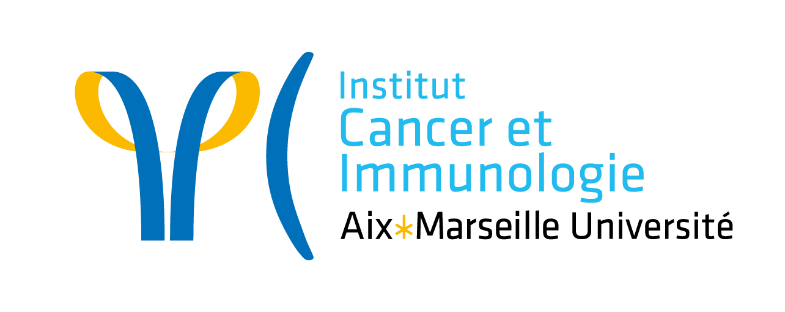 Institut Cancer et ImmunologieWhen: Thursday April 06, 2023 - 9:30 PM to 5:00 PMWhere: Hexagone – Luminy campus, MarseilleAbstract Submission Form for Poster PresentationICI - 2023Guidelines for Submission:The Institut Cancer et Immunology (ICI) calls for an invitation for the submission of abstracts for posters only at this year’s Scientific annual conference.The research will be presented in English at the Poster session from 1:30 pm to 2:45 pm (see preliminary program).The dimensions of the poster boards are height 1,70 m and length 1 m, the boards cannot be turned in a landscape orientation, all posters will all have to be designed in a portrait orientation. Poster can be pinned to the board at any time before the session, a number will be given to you.All posters will be entered into a contest, awards will be announced at the conference.Completed form must be e-mailed to marie-dominique.franco@univ-amu.fr no later than April 01, 2023 in order to receive a number for your board.Submission Template:TITLENAMES AND AFFILIATIONSSTATUS (check the one that applies)GRANT RECIPIENT OF THE INSTITUT CANCER ET IMMUNOLOGIEKEYWORDS (5 maximum separated by commas)ABSTRACT (300 words maximum excluding citations, references, figures, etc.)